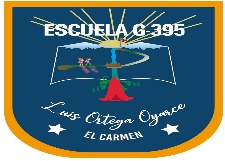  ACTIVIDADES PARA EL HOGARACTIVIDADOrdena los días de la semana en el orden del número uno al número siete en el siguiente recuadro.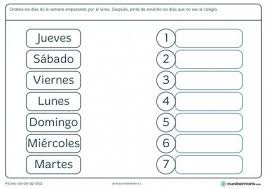 Remarca cada día de la semana y luego escríbelo en la línea continua.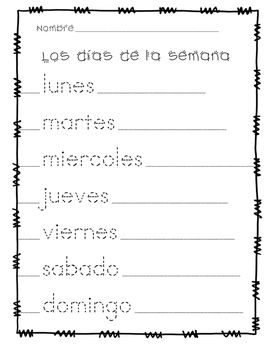 Asignatura Historia, geografía y Cs sociales.Curso y Letra1°,3° y 4° básico Fecha  Control ProfesorGabriel Páez SáezGabriel Páez SáezGabriel Páez SáezAlumno (a)Objetivo:Reconocer los días de la semana.Reconocer los días de la semana.Reconocer los días de la semana.